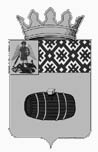 ОБЩЕСТВЕННЫЙ СОВЕТ ВЕЛЬСКОГО МУНИЦИПАЛЬНОГО РАЙОНААРХАНГЕЛЬСКОЙ ОБЛАСТИ165150, Архангельская область, г. Вельск, ул. Советская, д. 52/15, тел/факс: 6-21-82, e-mail: osmovel@yandex.ruПЛАН  РАБОТЫ  НА 2024 ГОДНаименование мероприятийВремя проведенияОтветственные лицаУчастие в осуществлении местного самоуправленияУчастие в осуществлении местного самоуправленияУчастие в осуществлении местного самоуправленияУчастие в публичных и общественных слушаниях, мероприятиях Собрания депутатов, администраций Вельского района и городских, сельских поселениях по основным вопросам социально – экономического развития района.В течение годаЧлены Общественного Совета Вельского муниципального района (далее – члены Общественного совета)Участие в работе комиссий, рабочих групп, созданных при Собрании депутатов и администрации Вельского  муниципального района  (далее - администрация района)В течение годаЧлены Общественного СоветаУчастие в отчетных собраниях  по итогам работы глав администраций района и городских и сельских  поселений района за 2023 года.2-3 кварталЧлены Общественного СоветаНаправление в территориальные органы федеральные органы исполнительной власти , органы государственной власти Архангельской области, органы местного самоуправления, государственные и муниципальные организации, иные организации запросов по вопросам, входящих в компетенцию указанных органов и организацийВ течении годаПредседатель, Члены Общественного СоветаРабота с запросами Общественной палаты Архангельской области, обращения граждан, органов местного самоуправления, некоммерческих организаций.В течение годаПредседатель, Члены Общественного СоветаУчастие в разработке  целевых программ, перспективных планов развития Вельского районаВ течение годаЧлены Общественного СоветаПроведение заседаний Общественного совета.Проведение заседаний Общественного совета.Проведение заседаний Общественного совета.О плане работы Общественного совета на 2024 годФормирование и утверждение комиссий Общественного советаИнформация о ходе подготовки к выборам Президента РФ.Создание рабочей группы для общественного контроля для проведения мониторинга по содержанию спортивных сооружений для зимних видов спорта.Об утверждении доклада об антимонопольном комплаенсе в администрации Вельского района за 2023 год.1.Предоставление льгот участникам СВО и членам их семей на территории Вельского муниципального района. ( в том числе предоставление бесплатного земельного участка)2.Отчет о работе Собрания депутатов  Вельского муниципального района. 25   Январь      22 февраляПредседатель Общественного совета, заместитель, председатели комиссийЯдрихинский  М.В. – председатель ТИКПредседатель Общественного совета,Истомина Елена Васильевна зам.нач. правового отделаПредседатель Общественного совета, заместитель, председатели комиссийАбрамова Т.П. председатель Собрания депутатов1. Отчет о деятельности главы Вельского муниципального района за 2023 год.2.  Информация об использовании спортивных обьектов и сооружений на территории Вельского муниципального района по зимним видам спорта.           18  апреляГуляев А.В. глава районаПредседатель Общественного совета.Организация летнего оздоровительного отдыха детей и занятость школьников в летний период времени.О предоставлении льгот многодетным семьям и социально-незащищенным категориям граждан на территории Вельского муниципального района         16  МаяМогутова Е.В. нач.управления образования. Председатель комиссии по социальной политике и связям с общественными организациями –Тумакова Е.Ю.Лиханова Нина Васильевна нач. отделения по Вельскому районуО реализации программы  переселения из ветхого и аварийного жилья (строительство жилого комплекса в южной части города – анализ качества выполняемых работ).Информация о проведении отопительного сезона 2022-2023 г., о планируемых мероприятиях  качественного теплоснабжения в новом  отопительном сезоне 2024-2025 г.г..Об исполнении Федерального закона ФЗ №498 и ФЗ №377 от 24.07.2023г. «О бездомных животных» на территории  Вельского муниципального района  19  сентября Комиссия по жилищно-коммунальному хозяйству и  экологии:Председатель-Павлова Е. А.Черняев В.В. зам. Главы администрации Вельского районаРуководитель ветеринарного надзора по Вельскому районуДружинин А.В. зам. Главы администрации Вельского района1. Организация деятельности ТОС, получивших субсидию в 2024 году на реализацию своих проектов. 2.Организация деятельности муниципальных  пассажирских перевозок по Вельскому району. Контроль  качества предоставляемых услуг по перевозки пассажиров21  ноябряБолдырева Я.Ю. руководитель апппарата. Комиссия по развитию гражданского общества, общественному контролю – председатель Лобанова Г.Г.Комиссия по жилищно-коммунальному хозяйству и  экологии:Председатель-Павлова Е. А.Быков С.Л. директор МУППодведение итогов работы Общественного совета за 2024 год.Анализ общественного мнения о работе органов местного самоуправления.( организация системы учета мнения населения, ответы на обращения граждан на муниципальном уровнеСоставления плана работы Общественного совета на 2025 год.ДекабрьПредседатель Общественного совета .заместитель, председатели комиссий.Болдырева Я.Ю. руководитель аппарата                                                                             Проведение круглых столов.    1. Тема «Проблема семейных ценностей. Молодые семьи»   -  13 июня  -  Председатель и Комиссия по развитию гражданского общества, общественному контролю – председатель Лобанова Г.Г., Председатель комиссии по социальной политике и связям с общественными организациями –Тумакова  Е.Ю. 2.  Тема «Проведение совместного совещания с координационным советом при Собрании депутатов Вельского муниципального района на тему:   « О взаимодействии работы Общественного совета района с Общественными советами органов местного самоуправления городских и сельских поселений на территории Вельского муниципального района»           -                       Октябрь        	-     Председатель и Комиссия по развитию гражданского общества, общественному контролю – председатель Лобанова Г.Г.Абрамова Т.П. председатель Собрания депутатов, Болдырева Я.Ю. руководитель аппарата.                                                                  Участие в общественно-значимых мероприятиях                                                                             Проведение круглых столов.    1. Тема «Проблема семейных ценностей. Молодые семьи»   -  13 июня  -  Председатель и Комиссия по развитию гражданского общества, общественному контролю – председатель Лобанова Г.Г., Председатель комиссии по социальной политике и связям с общественными организациями –Тумакова  Е.Ю. 2.  Тема «Проведение совместного совещания с координационным советом при Собрании депутатов Вельского муниципального района на тему:   « О взаимодействии работы Общественного совета района с Общественными советами органов местного самоуправления городских и сельских поселений на территории Вельского муниципального района»           -                       Октябрь        	-     Председатель и Комиссия по развитию гражданского общества, общественному контролю – председатель Лобанова Г.Г.Абрамова Т.П. председатель Собрания депутатов, Болдырева Я.Ю. руководитель аппарата.                                                                  Участие в общественно-значимых мероприятиях                                                                             Проведение круглых столов.    1. Тема «Проблема семейных ценностей. Молодые семьи»   -  13 июня  -  Председатель и Комиссия по развитию гражданского общества, общественному контролю – председатель Лобанова Г.Г., Председатель комиссии по социальной политике и связям с общественными организациями –Тумакова  Е.Ю. 2.  Тема «Проведение совместного совещания с координационным советом при Собрании депутатов Вельского муниципального района на тему:   « О взаимодействии работы Общественного совета района с Общественными советами органов местного самоуправления городских и сельских поселений на территории Вельского муниципального района»           -                       Октябрь        	-     Председатель и Комиссия по развитию гражданского общества, общественному контролю – председатель Лобанова Г.Г.Абрамова Т.П. председатель Собрания депутатов, Болдырева Я.Ю. руководитель аппарата.                                                                  Участие в общественно-значимых мероприятияхУчастие в мероприятиях, проводимыми на территории Вельского муниципального района	 органами местного самоуправления, в год СЕМЬИ утвержденного Президентом РФ и в год «Молодежи» утвержденного Губернатором Архангельской областиВ течении годаПредседатель,Комиссия по социальной политике и связям с общественными организациями -председатель Тумакова Е.Ю.Участие в мероприятиях, проводимых органами самоуправления района, по правовому, духовно-нравственному, военно-патриотическому воспитанию, пропаганде здорового образа жизни.В течении годаЧлены Общественного СоветаУчастие в  проведении выборов в президенты РФ.Январь- мартЧлены Общественного советаИнформационное обеспечениеИнформационное обеспечениеИнформационное обеспечениеПоздравление жителей и организаций Вельского района с государственными и профессиональными праздниками в СМИВ течении годаПредседатель, секретарьОбновление материала сайта «Общественный совет» в социальных сетях и на официальном сайте администрации районапостоянноПредседатель , секретарь, Орг.отдел администрации района.Обеспечение взаимодействия Общественного совета со средствами массовой информации района по освещению вопросов, обсуждаемых на  Общественном СоветепостоянноПредседатель, секретарь Общественного СоветаОрг.отдел администрации районаОрганизационные мероприятияОрганизационные мероприятияОрганизационные мероприятияПроведение заседаний Общественного советаНе реже 1 раза в два месяцаПредседатель Общественного Совета, секретарь Общественного СоветаПроведение заседаний президиума Общественного советаОбсуждение итогов подготовки вопросов к заседанию Общественного советаЗаседание президиума: 1.Рассмотрение вопроса по теме: «Уборка и содержание мест захоронения  на территории Вельского района»2. «Информация о  работе штаба по координации помощи семьям мобилизованных и  военнослужащих, участвующих в специальной военной операции»Не реже одного раза в месяц Не позднее чем за 5 дней до заседаниямартапрельПредседатель Общественного Совета, секретарь Общественного СоветаСовещания с руководителями и председателями комиссийЧерняев В.В. зам.главы администрации района.Болдырева Я.Ю. руководитель аппаратаКомиссия по социальной политике и связям с общественными организациями -председатель Тумакова Е.Ю.Организация совместных встреч, консультаций и переговоров с представителями районной администрации  по вопросам, представляющих взаимный интересВ течение годаЧлены Общественного Совета, администрация районаПроведение анализа обращений граждан в адрес органов местного самоуправления Вельского муниципального района 1 раз в полугодиеПредседатель, Члены Общественного СоветаПроведение Дней Общественного Совета в поселениях района1 раз в кварталПредседатель, Члены Общественного СоветаВыезд в один из соседних районов по изучению опыта работы Общественного Совета2 раза в годПредседатель Общественного Совета